              ГЕЛЕНДЖИК,     «АНТИГОНА»             Лето 2024Гостевой дом «Антигона» расположен в центре Геленджика. Геленджик - это одно из популярных направлений среди курортов Краснодарского края. Геленджик - город солнца, отдыха и веселья - расположен на берегу живописной Геленджикской бухты Черного моря, где чистое море, благоустроенные пляжи, фешенебельные рестораны и доступные кафе, стильные ночные клубы, масса исторических и природных достопримечательностей,  превосходная лечебная база. От гостиницы    до городского пляжа,  до дикого пляжа «Круча», рядом центральный стадион, аквапарк «Дельфин» - 5 минут, аквапарк «Золотая бухта» - 15-20 минут на маршрутке.  В непосредственной близости отделение Сбербанка, суперсовременное кафе «Кино», рынок, различные рестораны, кинотеатр. 3-х-этажный современный корпус, большой балкон, оборудованный летней мебелью – стол и стулья на каждый номер. Кухня на этаже на 4 номера. Зеленый благоустроенный дворик. До набережной 2 минуты, до центра города 5 минут.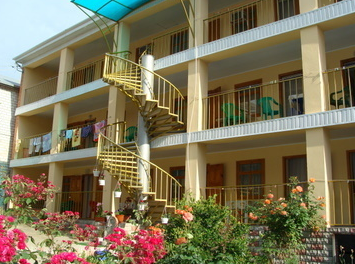 Размещение: «Стандарт» 2-х, 3-х, 4-х местные номера с удобствами (WC, душ, ТВ, холодильник, сплит-система, односпальные или двуспальная кровати, кресло-кровать, прикроватные тумбочки, шкаф, журнальный столик, стулья,  зеркало, терраса со столиками, сейф).«Люкс» 2-х, 3-х, 4-х местные номера (WC, душ, ТВ, холодильник, сплит-система, эл.чайник, односпальные или двуспальная кровати, кресло-кровать, прикроватные тумбочки, шкаф, журнальный столик, зеркало, гардеробная, балкон, сейф).Пляж: 3 мин - песчаный,  5- 7 мин - галечный.Питание: во дворе расположена общая кухня, или столовая (заказное меню).Дети: до 12 лет скидка на проезд – 200 руб.Стоимость тура на 1 человека (7 ночей )В стоимость входит:  проезд на  автобусе, проживание в номерах выбранной категории, сопровождение, страховка от несчастного случая. Курортный сбор за доп. плату.                                 Выезд из Белгорода еженедельно по пятницам.Хочешь классно отдохнуть – отправляйся с нами в путь!!!!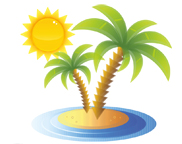 ООО  «Турцентр-ЭКСПО»                            г. Белгород, Щорса, 64а  III этаж                                                                                                Остановка ТРЦ «Сити Молл Белгородский»www.turcentr31.ru         т./ф: (4722) 28-90-40;  тел: (4722) 28-90-45;    +7-951-769-21-41РазмещениеЗаездыСТАНДАРТСТАНДАРТСТАНДАРТЛЮКСЛЮКСЛЮКСДоп. место дети до 5 лет(раскл. диванчик)РазмещениеЗаезды2-х мест. с удоб.3-х мест. с удоб.4-х мест. с удоб.2-х мест. с удоб.3-х мест. с удоб.4-х мест. с удоб.Доп. место дети до 5 лет(раскл. диванчик)31.05.-09.06.172001440013300189001595014600880007.06.-16.06.174001460013500191001620014800900014.06.-23.06.176001480013700193001640015000920021.06.-30.06.178001500013900195001660015200940028.06.-07.07.188001520014200205001730016500960005.07.-14.07.198001600014700210001820017300970012.07.-21.07.199501620014900220001840017500970019.07.-28.07.199501620014900220001840017500970026.07.-04.08.199501620014900220001840017500970002.08.-11.08.199501620014900220001840017500970009.08.-18.08.199501620014900220001840017500970016.08.-25.08.199501620014900220001840017500970023.08.-01.09.198001600014700218001820017300970030.08.-08.09.181001530014200199001700015500960006.09.-15.09.179001510014000197001680015300960013.09.-22.09.177001490013800195001660015100940020.09.-29.09.1750014700136001930016400149009200